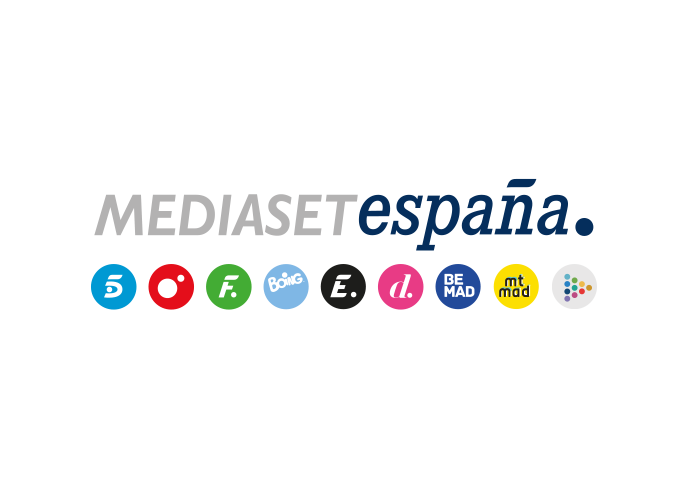 Madrid, 20 de enero de 2022Llega a Divinity ‘La Tempestad’, serie interpretada por William Levy que narra el romance entre el capitán de un pesquero y la gerente de una conservera El galán cubano comparte protagonismo con Ximena Navarrete (Miss Universo 2010) y el actor Iván Sánchez en esta ficción. Amor, misterio y pasión conviven junto a problemáticas como la trata de personas, la piratería y la corrupción en esta ficción de producción mexicana.Un amor con la fuerza de una tempestad para vencer los obstáculos del destino es el que vivirán Damián, capitán y propietario de un barco de pesca, y Marina, gerente de una empresa conservera. Ambos personajes, a quienes dan vida William Levy y Ximena Navarrete, Miss Universo 2010, son los principales protagonistas de ‘La Tempestad’, nueva ficción que Divinity estrenará el lunes 23 de enero a las 19:45 horas, precediendo a la recta final de ‘Café con aroma de mujer’, y que estará disponible por adelantado en Mitele PLUS. El actor español Iván Sánchez (‘Hospital Central’), en el papel del antagonista, forma parte del triángulo amoroso en esta serie. Manuel Ojeda, Laura Carmine, Daniela Romo y César Évora son otros de los intérpretes de esta historia de amor, misterio y pasión que incluye en sus tramas problemáticas actuales como la trata de personas, la piratería y la corrupción.Dos grandes estrellas del pop latino, el mexicano Alejandro Fernández y la colombiana Shakira cantan a dúo el tema musical principal de esta ficción ambientada en una pequeña localidad costera mexicana. A los protagonistas de ‘La Tempestad’ se ha rendido el universo digital: William Levy (@wilevy, con 11,1M de seguidores en Instagram), Ximena Navarrete (@ximenanr, con 2,7M en Instagram) e Iván Sánchez (@ivansanchezz, con 989.000 seguidores en Instagram) cuentan con miles de fans en redes.El apasionado amor entre la gerente de una conservera y el capitán de un barco pesqueroLa brillante carrera profesional de Marina Reverte, directora de un hotel en Ciudad de México, se ve truncada cuando en un acto de valentía decide denunciar a Ernesto Contreras, un importante empresario, por abuso sexual a una empleada. Sin embargo, él utiliza su poder para que la joven pierda su empleo y no logre conseguir otro en el sector turístico. Sus problemas se acrecientan cuando le informan que su madre, Beatriz, tiene un cáncer de pulmón inoperable.  Decidida a rehacer su vida, Marina se muda a Nuestra Señora del Mar. A su llegada a la localidad, encuentra trabajo como gerente del área económica y financiera de Neptuno, una fábrica de conservas de la que el apuesto Damián Fabré, propietario del barco pesquero ‘La Tempestad’, es proveedor. La calidez y profesionalidad de la joven seducirán al carismático capitán y ambos unirán sus fuerzas cuando tanto la fábrica como el barco son objeto de misteriosos ataques. Convertido en un poderoso y adinerado empresario, Hernán Saldaña, antiguo compañero de clase de Marina, tratará de conquistarla mientras lidera una oscura red de secuestro y trata de personas, negocio que comparte con Fulgencio Salazar, alcalde del municipio. Entretanto, Marina y Damián hacen frente a sus enemigos cuando surge entre ambos la llama del amor.Los personajesMarina Reverte (Ximena Navarrete)De carácter firme y defensora de los derechos de la mujer, Marina, directora de un hotel, pierde su empleo tras denunciar a un poderoso huesped. Posteriormente, le ofrecen trabajo en un pequeño pueblo pesquero, Nuestra Señora del Mar, donde conocerá al amor de su vida, descubrirá aspectos desconocidos de su vida y afrontará diversas pruebas del destino.Damián Fabré (William Levy)Valiente, audaz y decidido: así es Damián, capitán y propietario del barco pesquero ‘La Tempestad’. Esthercita, la hija del alcalde del pueblo, está obsesionada con él, pero será Marina, la nueva gerente de la conservera Neptuno, quien despierte en él una irremediable atracción.Hernán Saldaña (Iván Sánchez)Hernán, antigo compañero de clase de Marina, es un atractivo, implacable criminal que lidera una red de trata de personas y que no duda en asesinar a quien amenace su negocio. Cuando era niño, conoció a Ernesto Contreras, el hombre que le enseñó los principios de la superviviencia. Años después, ambos, en la cima del poder, rivalizarán entre sí. Mercedes Artigas(Daniela Romo)La madre biológica de Marina es una mujer fuerte, decidida y capaz de enfrentarse a cualquier obstáculo para lograr sus objetivos. Cuando era joven, Ernesto le arrebató a Magdalena, una de sus hijas gemelas, a la que abocó a la prostitucion y ella para proteger a su otra hija, Marina, la entregó en adopción. Gracias a su esfuerzo y tesón, ha forjado su fortuna.Ernesto Contreras (Manuel Ojeda,)Líder de una red dedicada a la trata de personas, Ernesto es un hombre malvado que estuvo enamorado de Mercedes, pero al descubrir que ella amaba a Leonardo, de quien estaba embarazada, decide asesinarlo y arrebatar a Mercedes a su hija pequeña, Magdalena. Tras descubir que Mercedes tuvo gemelas, centrará sus esfuerzos en someter a las tres mujeres.Fulgencio Salazar (César Évora)El alcalde de Nuestra Señora del Mar, Fulgencio Salazar, es un hombre que protege a la red criminal dirigida por Hernán y el encargado de asegurar la entrada de ‘mercancía’ ilegal en el puerto. Es también el padre adoptivo de Esthercita, a quien protege o maltrata según le convenga.